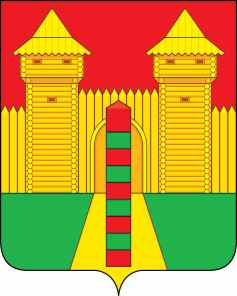 АДМИНИСТРАЦИЯ  МУНИЦИПАЛЬНОГО  ОБРАЗОВАНИЯ«ШУМЯЧСКИЙ  РАЙОН» СМОЛЕНСКОЙ  ОБЛАСТИРАСПОРЯЖЕНИЕот 15.09.2023г. № 244-р         п. ШумячиВ соответствии с Положением о Благодарственном письме Администрации  муниципального образования «Шумячский район» Смоленской области, утвержденным постановлением Администрации муниципального образования «Шумячский район» Смоленской области от 06.07.2010г. № 102 (в редакции постановления Администрации муниципального образования «Шумячский район» Смоленской области от 30.12.2010г. № 363, от 08.09.2022г. № 408), на основании ходатайства Отдела по культуре и спорту Администрации муниципального образования «Шумячский район» Смоленской области от 14.09.2023г. Наградить Благодарственным письмом Администрации муниципального образования «Шумячский район» Смоленской области коллектив ШПО «Шумячи хлеб» за плодотворное сотрудничество и помощь в организации участия муниципального образования «Шумячский район» Смоленской области в праздничных мероприятиях, посвященных 1160-летию г.Смоленска и 80-летию освобождения Смоленской области от немецко-фашистских захватчиков.Глава муниципального образования«Шумячский район» Смоленской области                                             А.Н. Васильев                                                                             О награждении Благодарственным письмом Администрации муниципального образования «Шумячский район» Смоленской области 